An Daras Multi Academy Trust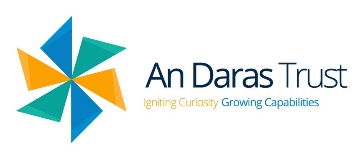 VACANCYLocation of vacancySt Stephens Community AcademyJob titleARB LSA/Teaching AssistantStart date24.2.20Pay17,056 pa, pro rataHours28.755 hours LSA23.75 hours TAContract typePermanent Variable hours contractInformation about the vacancyThe ARB is allocated a class teacher and a team of Teaching Assistants. The Teaching Assistants support the teaching delivery of the class teacher and contribute to Assessment for Learning. LSA’s provide additional support in ensuring the health, safety and well-being of all learners is upheld. This will include meeting the therapy, personal hygiene and self-help needs of each learner.We are committed to safeguarding children and the successful applicant will be required to undertake an enhanced DBS check. Our full Safeguarding and Safer Recruitment Policies can be found on our website, www.andaras.eschools.co.uk.Application pack available fromAn Daras website. Please complete the An Daras application form and Equal Opportunity form above.Please return all completed applications either by email to recruitment@andaras.org or by post to Kay MaguireAn Daras Central OfficeUnit 4 Tamar Business ParkPennygillam WayPennygillam Industrial EstateLauncestonPL15 7EDClosing date03.02.20Interview date10.02.20